前言此系統目的為減少無謂的、大量的、沒有效率的、重複性工作，請勿使用於違反「國家法律」及「Facebook規範」的事情上，也請詳細閱讀「注意事項」及「操作說明」，若無法接受相關風險，請勿使用此系統。注意事項一次排程請不要選擇太多社團同一份文案請不要發太多次同一個IP地址請勿使用太多不同帳號短時間內請勿大量發文文案內有網址的話會提高封鎖風險盡量少用新帳號或購買來的帳號，被封鎖的機率極大請牢記帳號的相關信息(信箱、手機、生日...等等)，以利帳號被封鎖時進行解鎖動作請勿使用本系統進行非法之事，並遵守Facebook 規範任何工具都無法完全免除 Facebook 的風險控管，帳號也不一定100%安全，請了解該風險後再進行使用，若帳號出現封鎖之事，本系統概不負責啟用本產品即同意並知悉以上事項操作說明 程式下載請至官方下載區下載需要的版本解壓縮程式請將上一步下載的檔案解壓縮到桌面，此步驟完成後，將在桌面上看到一個資料夾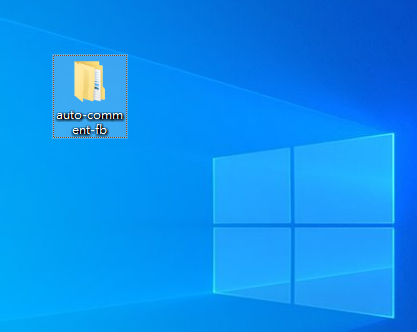 執行主程式進入資料夾後，對「AutoCommentDesktop」點兩下，主程式執行後，對「啟動/停止」點一下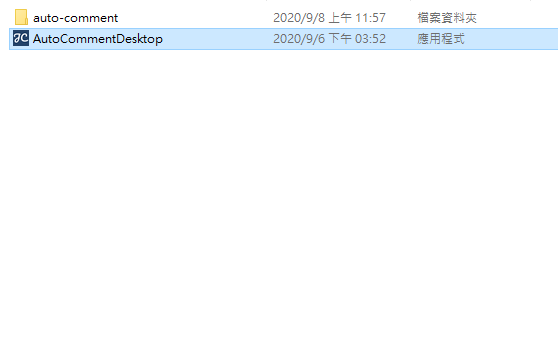 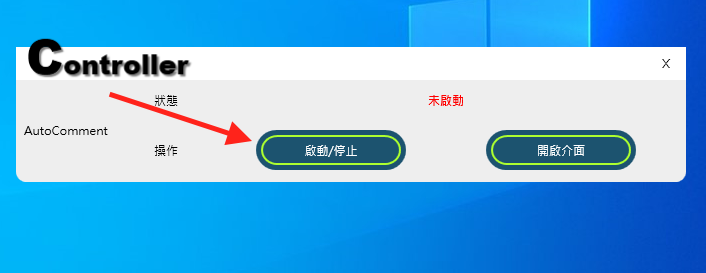 安全性警訊若出現安全性警訊，點選「允許存取」按鈕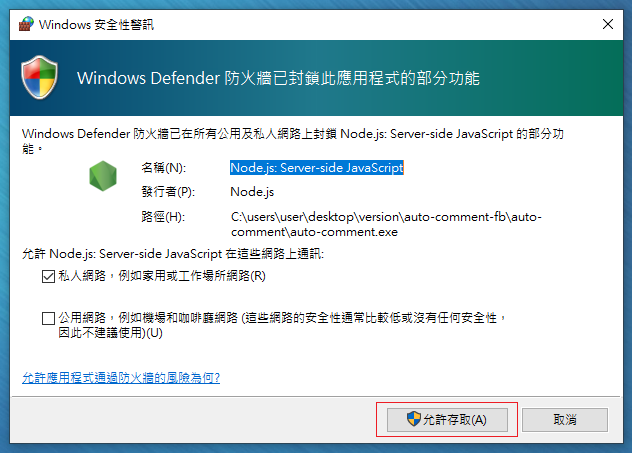 最新消息此頁會顯示最新消息，包含活動、系統更新、系統維護…等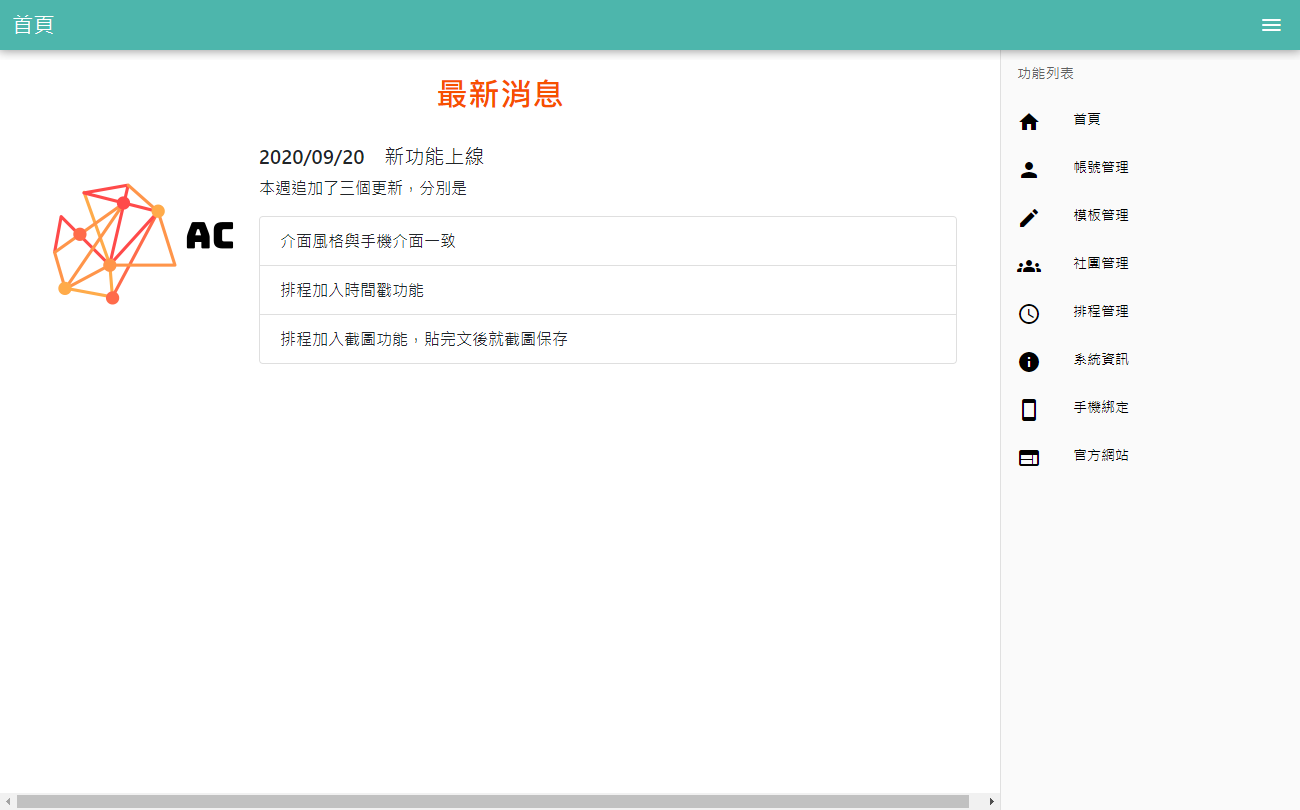 啟用設備若有出現此畫面代表設備未啟用或序號已到期，請聯絡相關人員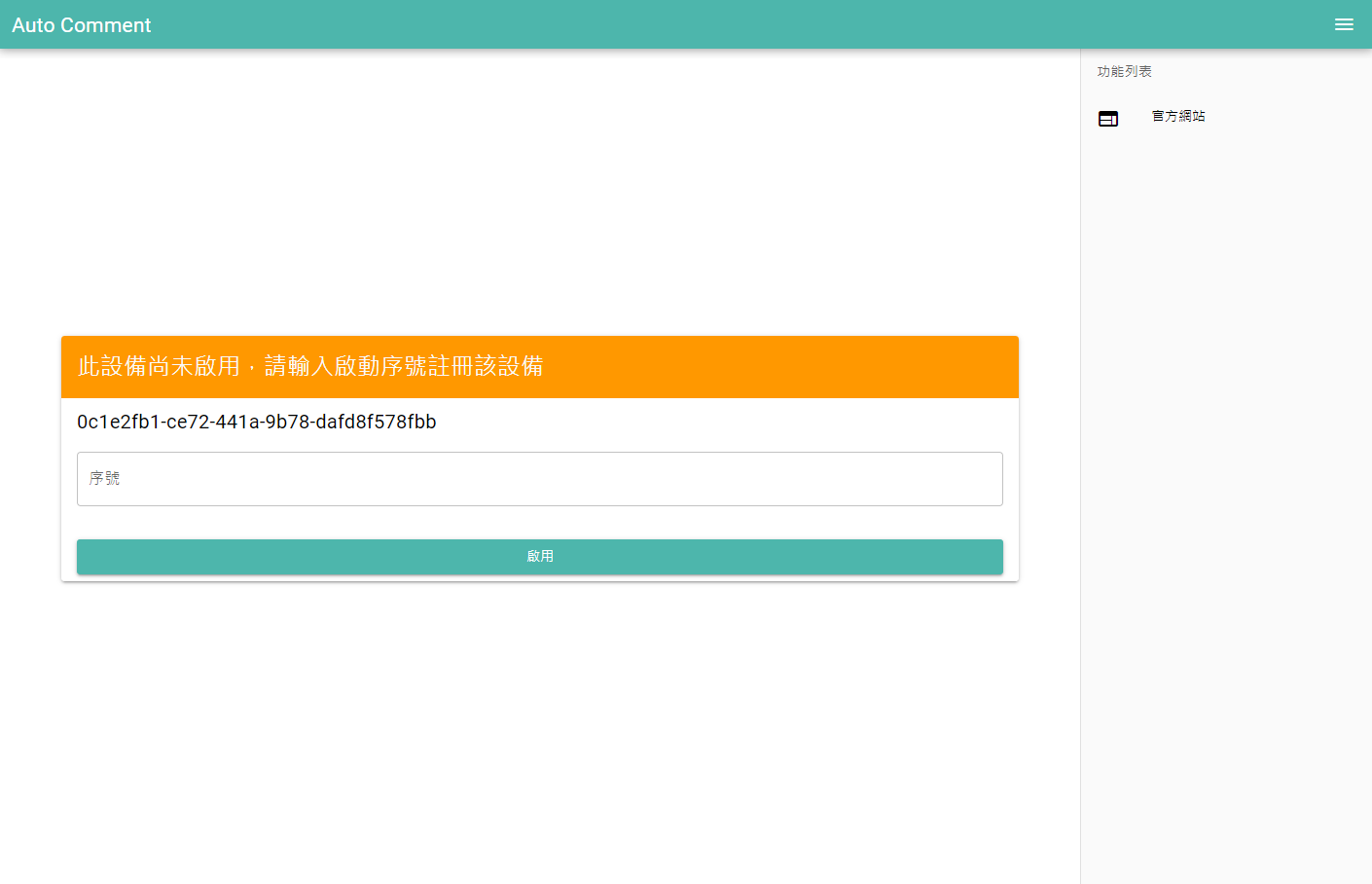 帳號管理帳號管理為記錄進行自動貼文的 Facebook 帳號，對右上角的「新增」按鈕點一下來進行建立帳號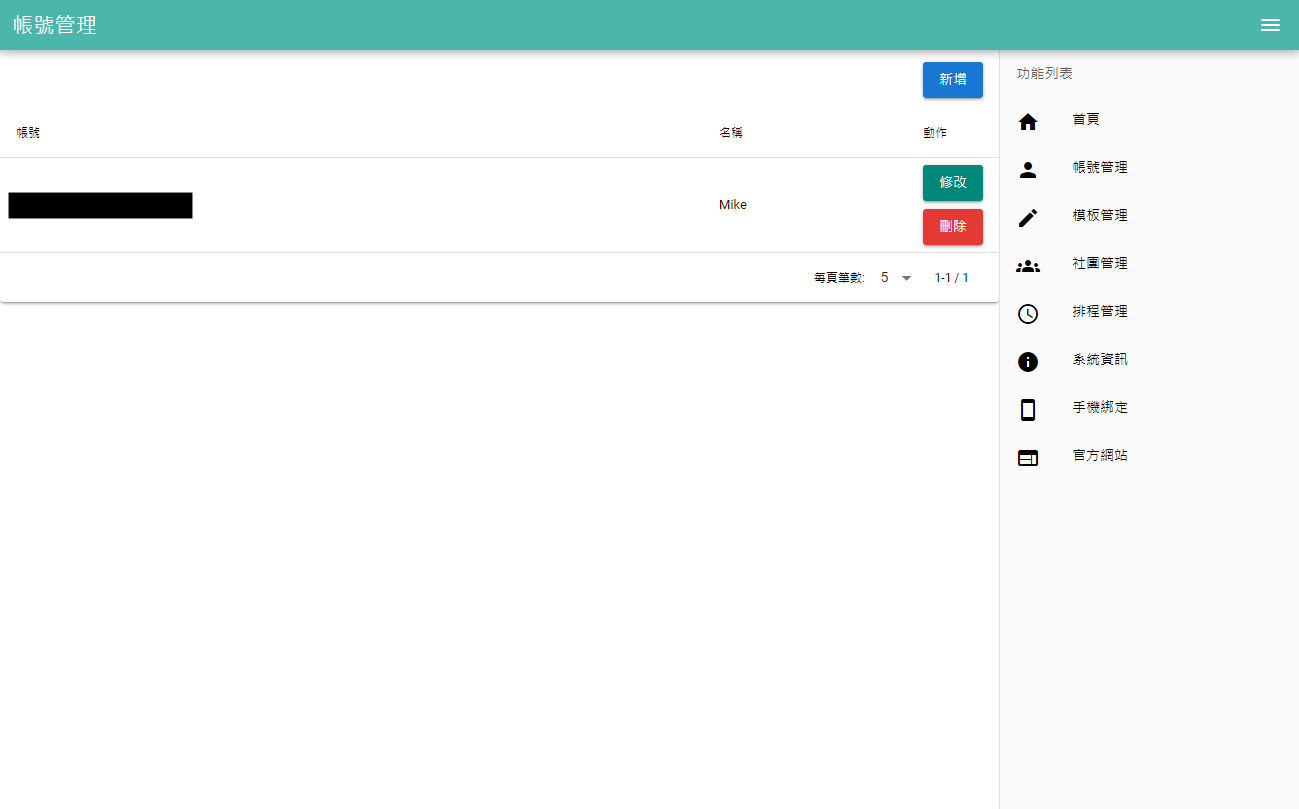 請依序填入 Facebook 的信箱、密碼及一個自定義的名稱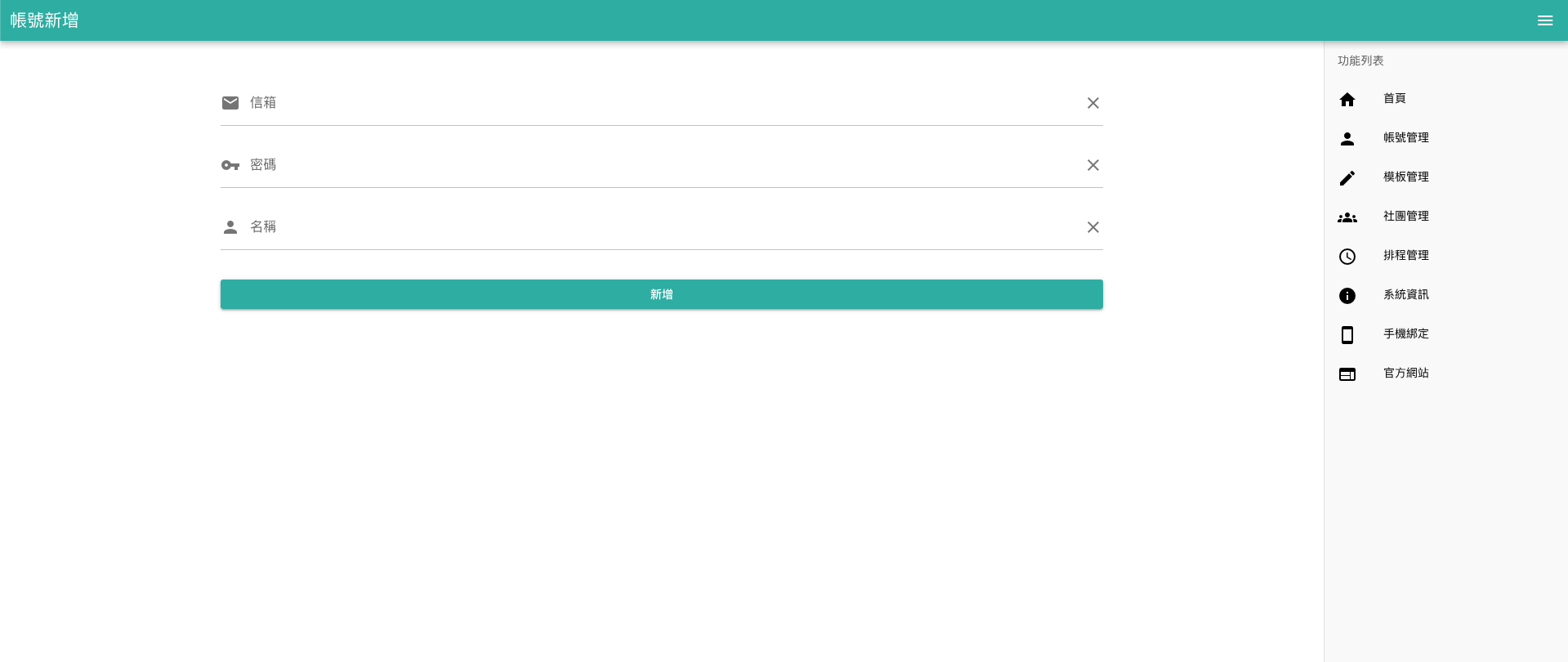 模板管理模板管理為記錄要使用的文案內容，對右上角的「新增」按鈕點一下來進行建立模板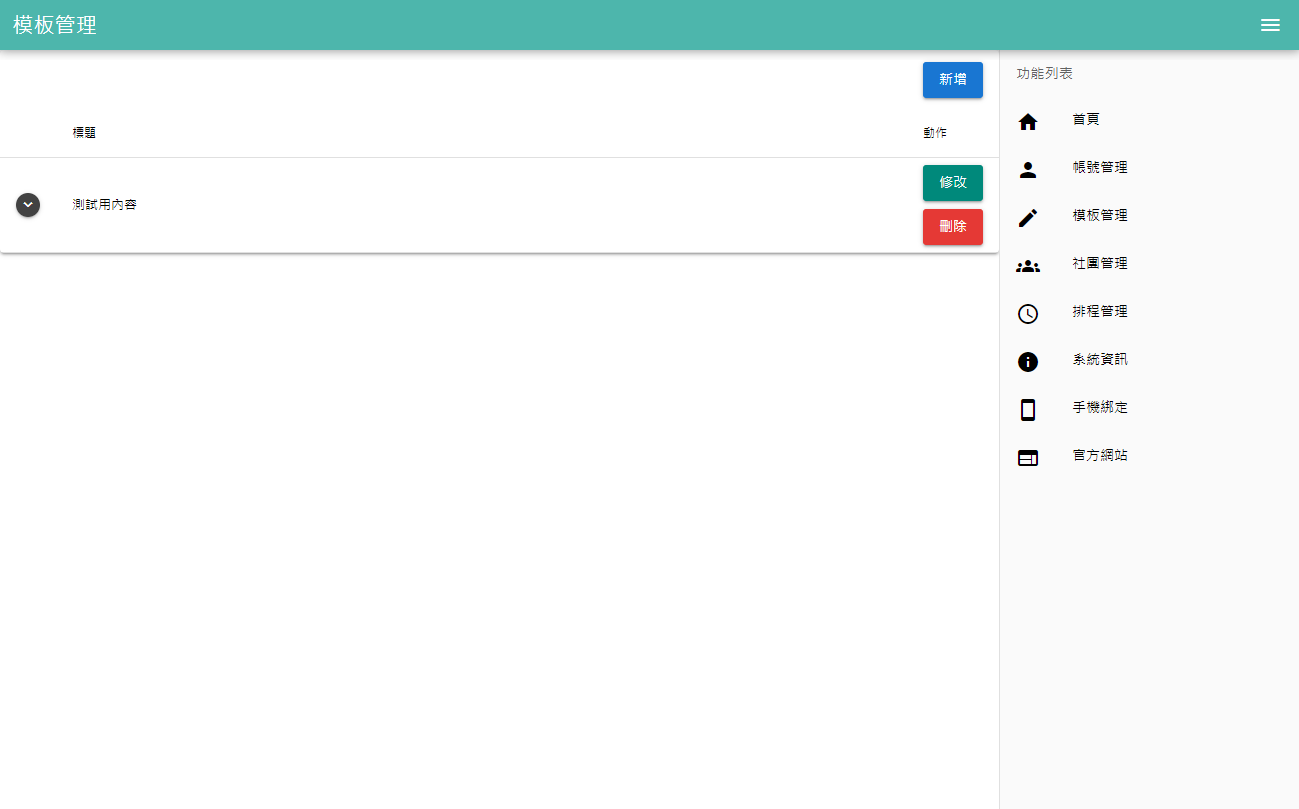 請依序填入自定義標題（不會出現在文章內）、文案內容、圖片（非必選）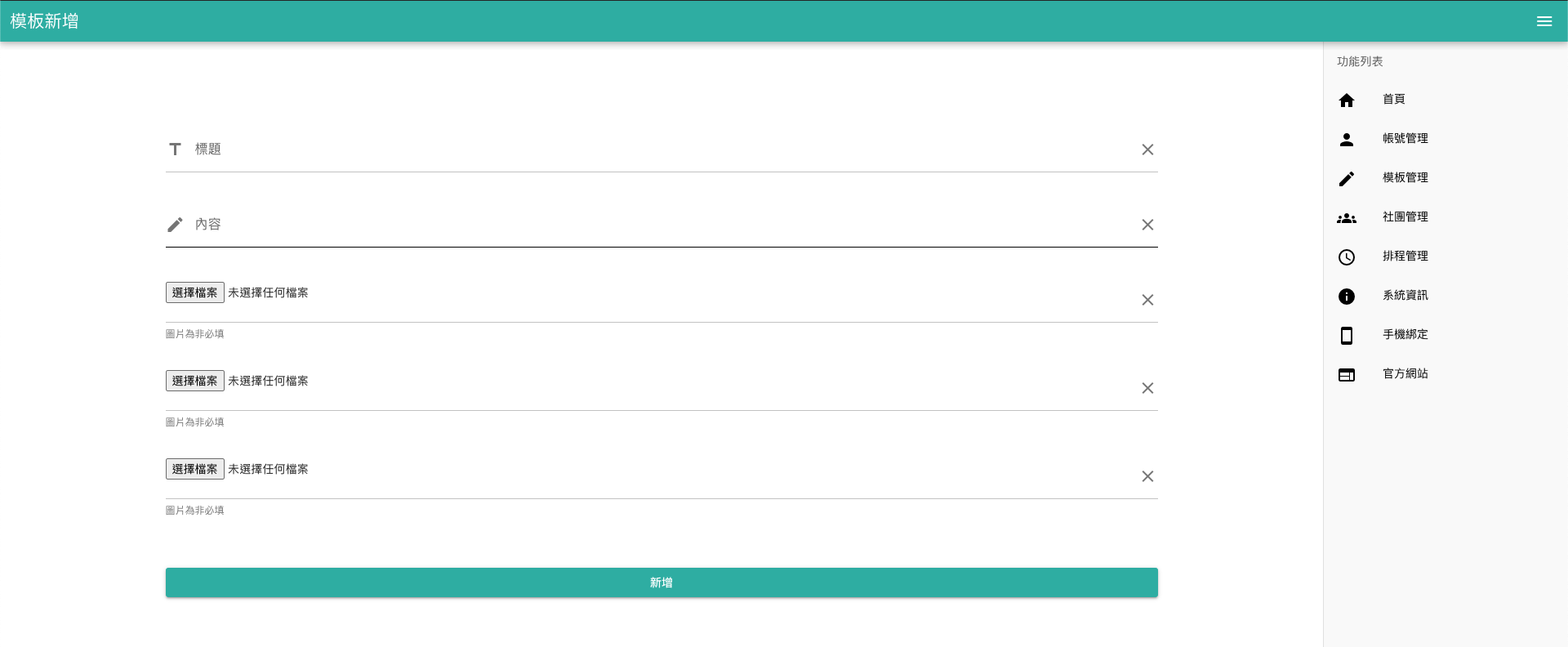 社團管理社團管理為記錄帳號所擁有的社團，對右上角的「匯入」按鈕點一下來進行匯入社團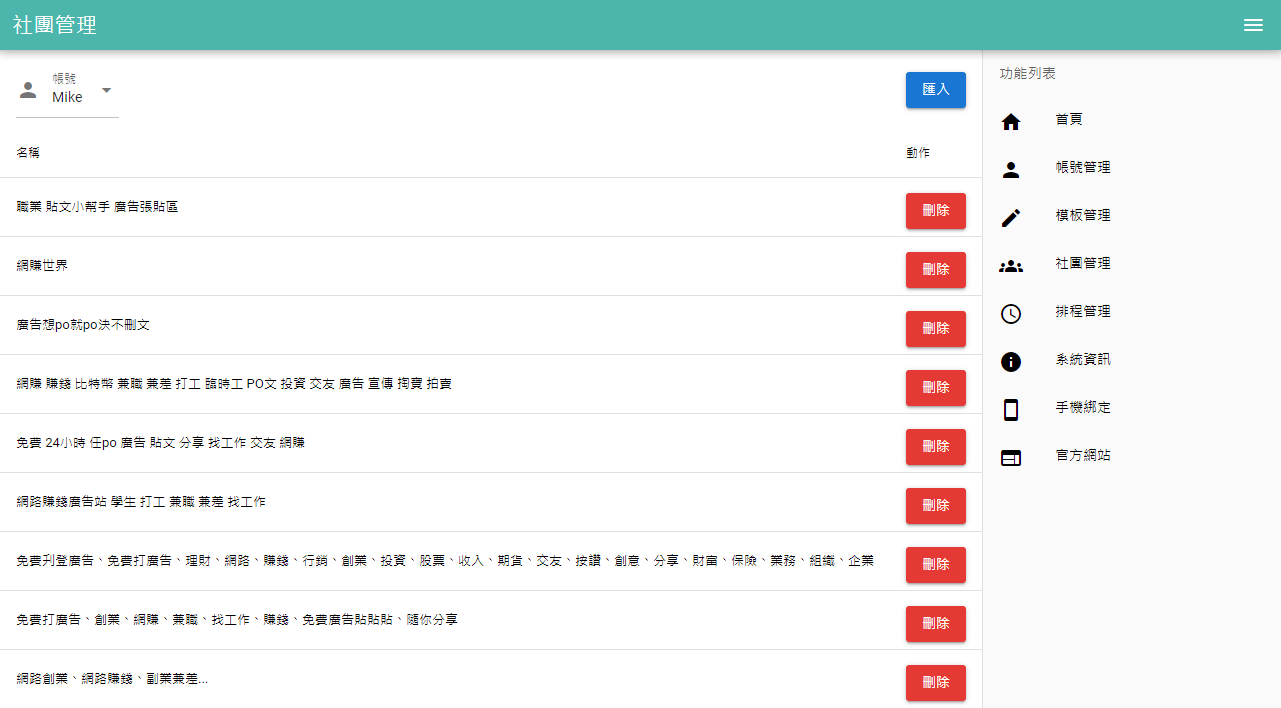 請選擇要匯入的 Facebook 帳號後，對「匯入」按鈕點一下，將看到系統正在執行中，請耐心等待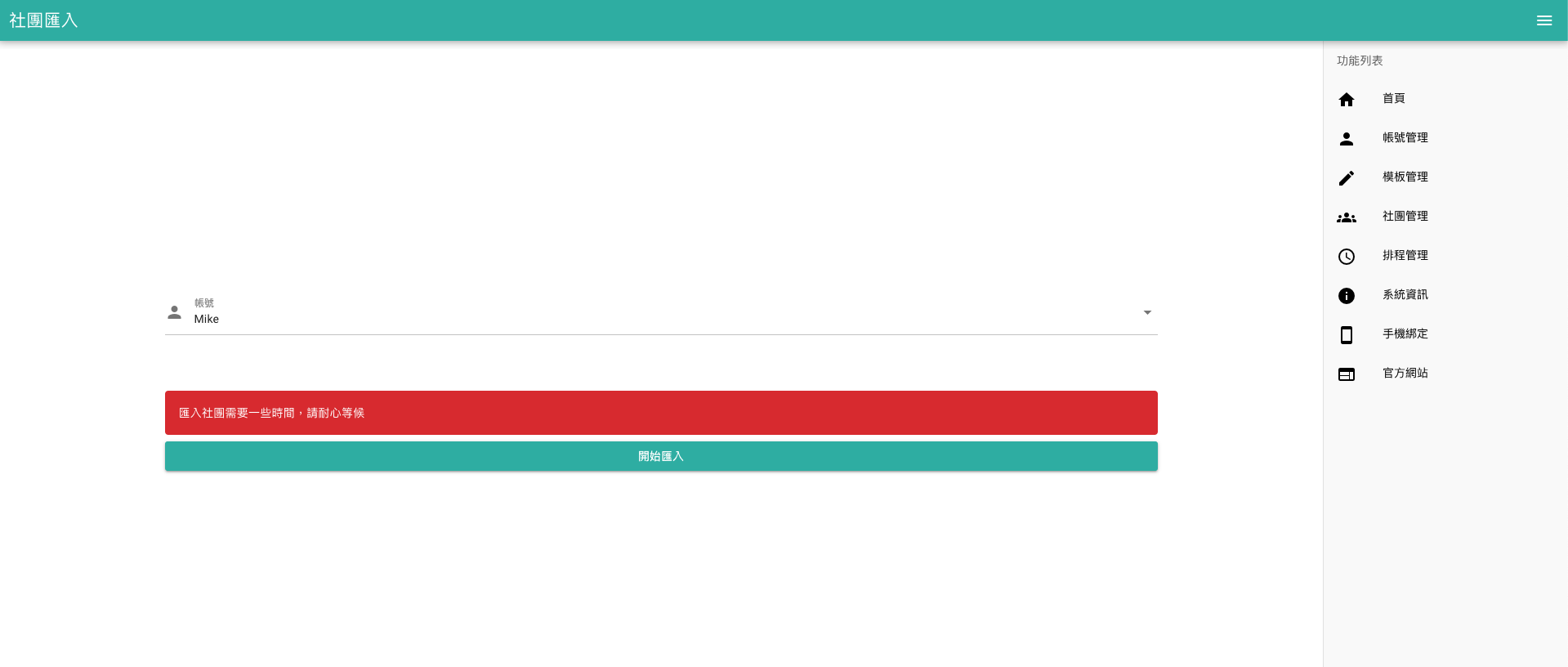 排程管理排程管理為記錄設定好的發文排程，對右上角的「新增」按鈕點一下來進行建立排程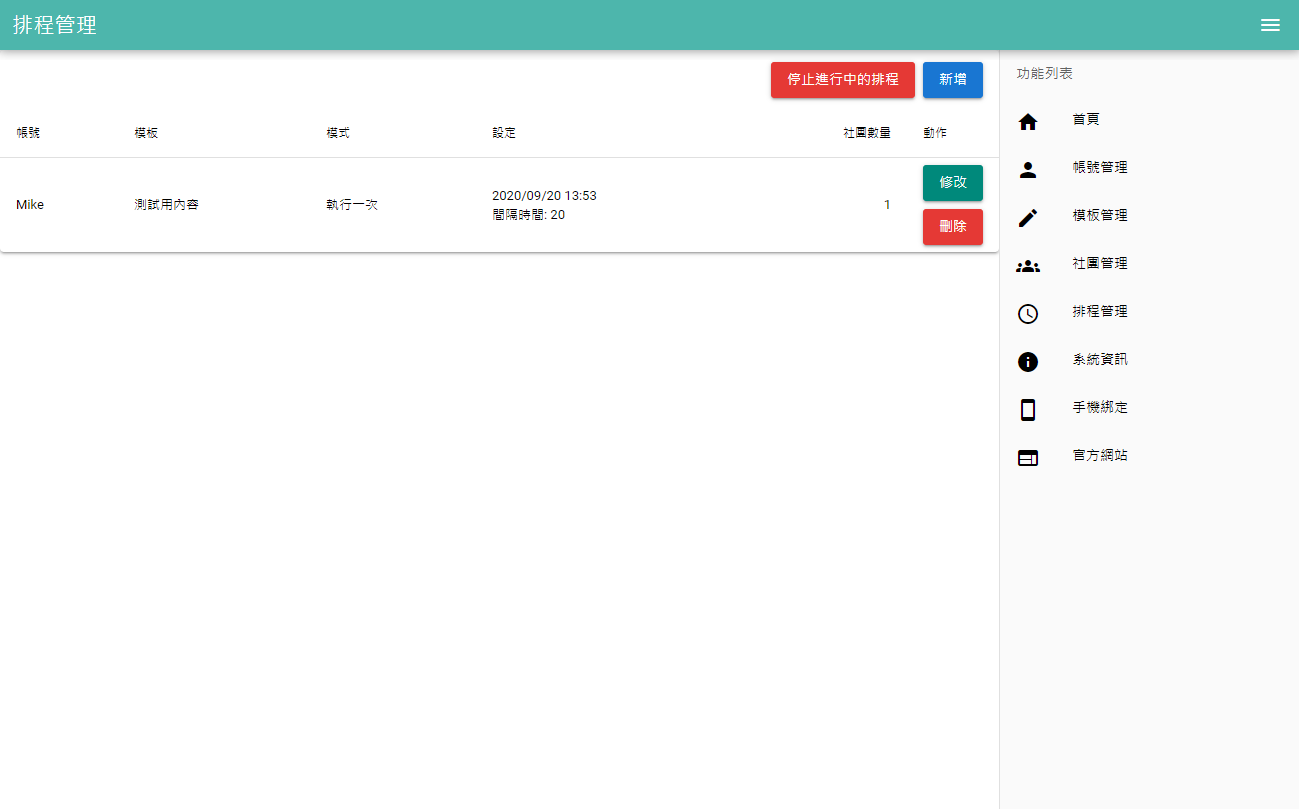 排程類型：社團： 將文章發至社團社團回覆： 將文章回覆至社團最新七筆的文章塗鴉牆： 將文章發至帳號自己的動態帳號： 要進行發文的 Facebook 帳號模板： 需要的文案內容間隔時間：每發一個社團後將休息所指定的時間執行模式：執行一次 或 重複執行（週） 或 重複執行（小時）附加功能：加入時間戳（將在文案第一行加入當下時間）、發文後截圖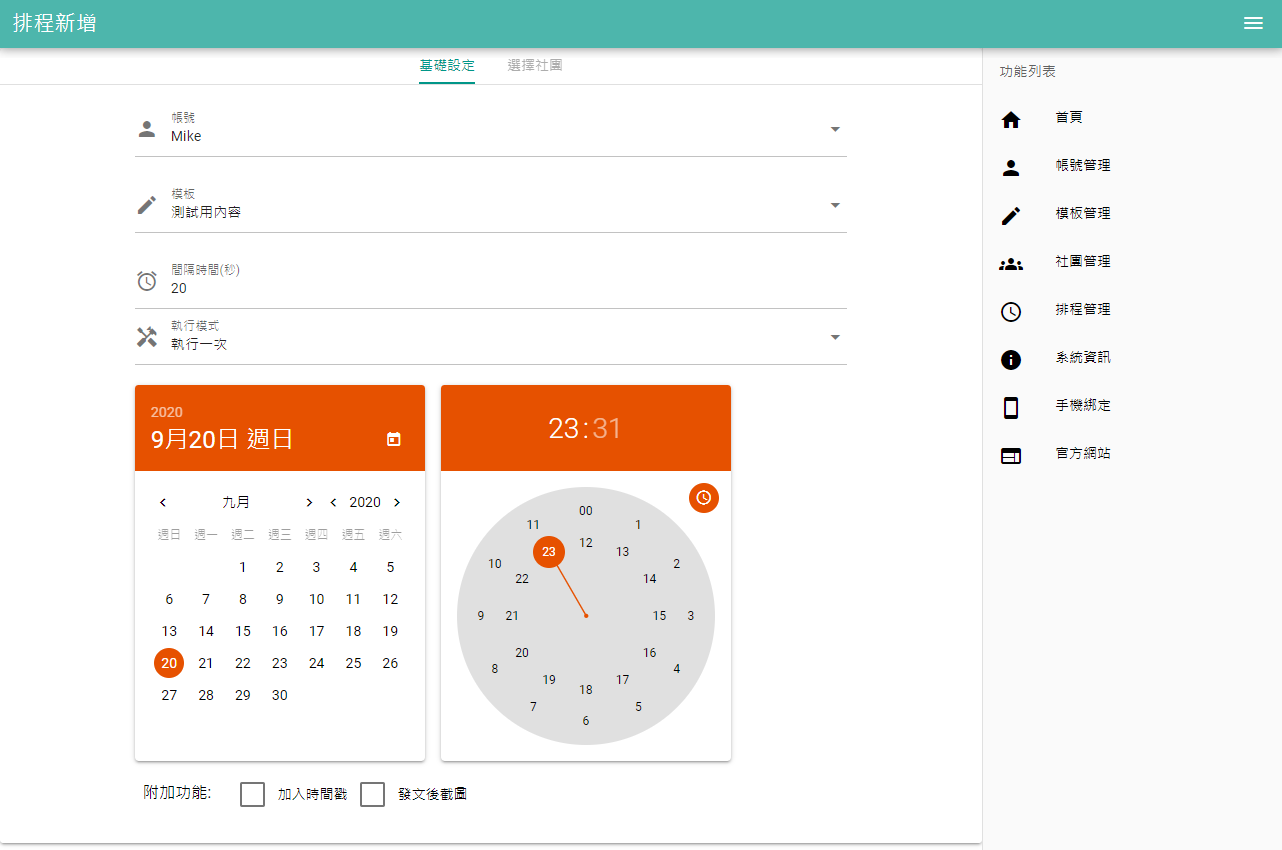 社團：選擇要發文的社團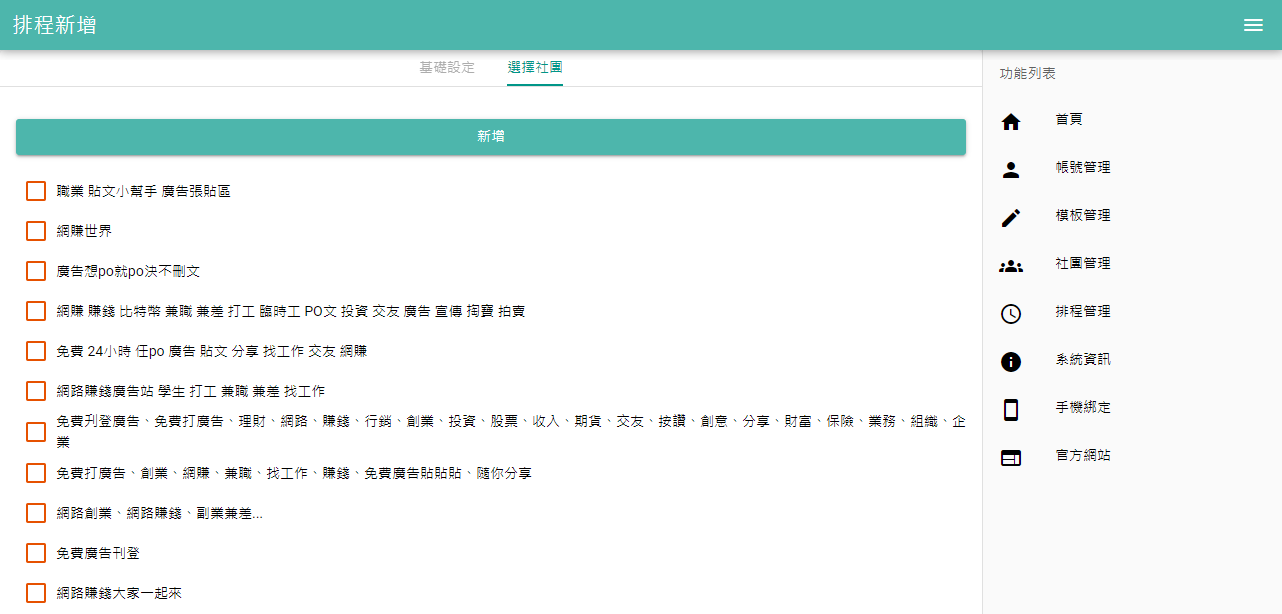 發文後截圖：儲存的地方為主程式資料夾內的 auto-comment 下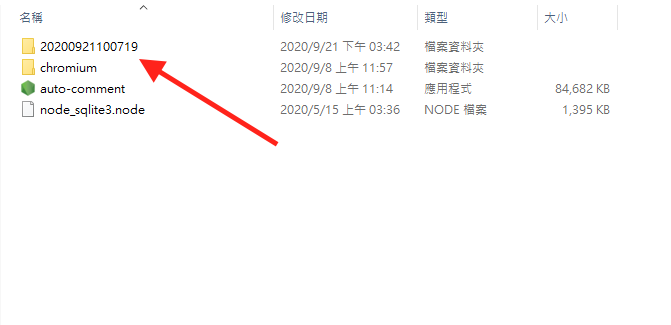 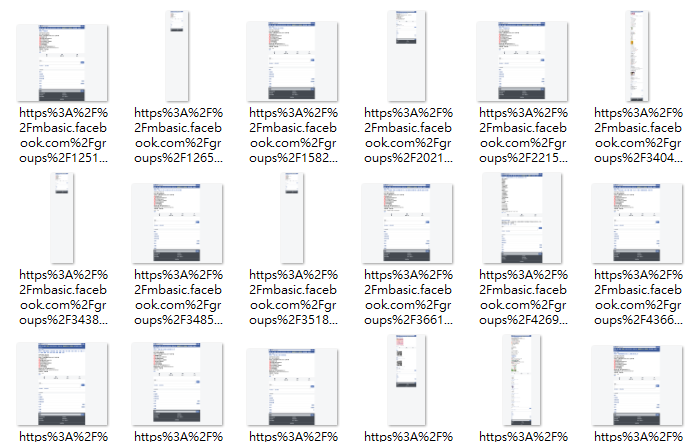 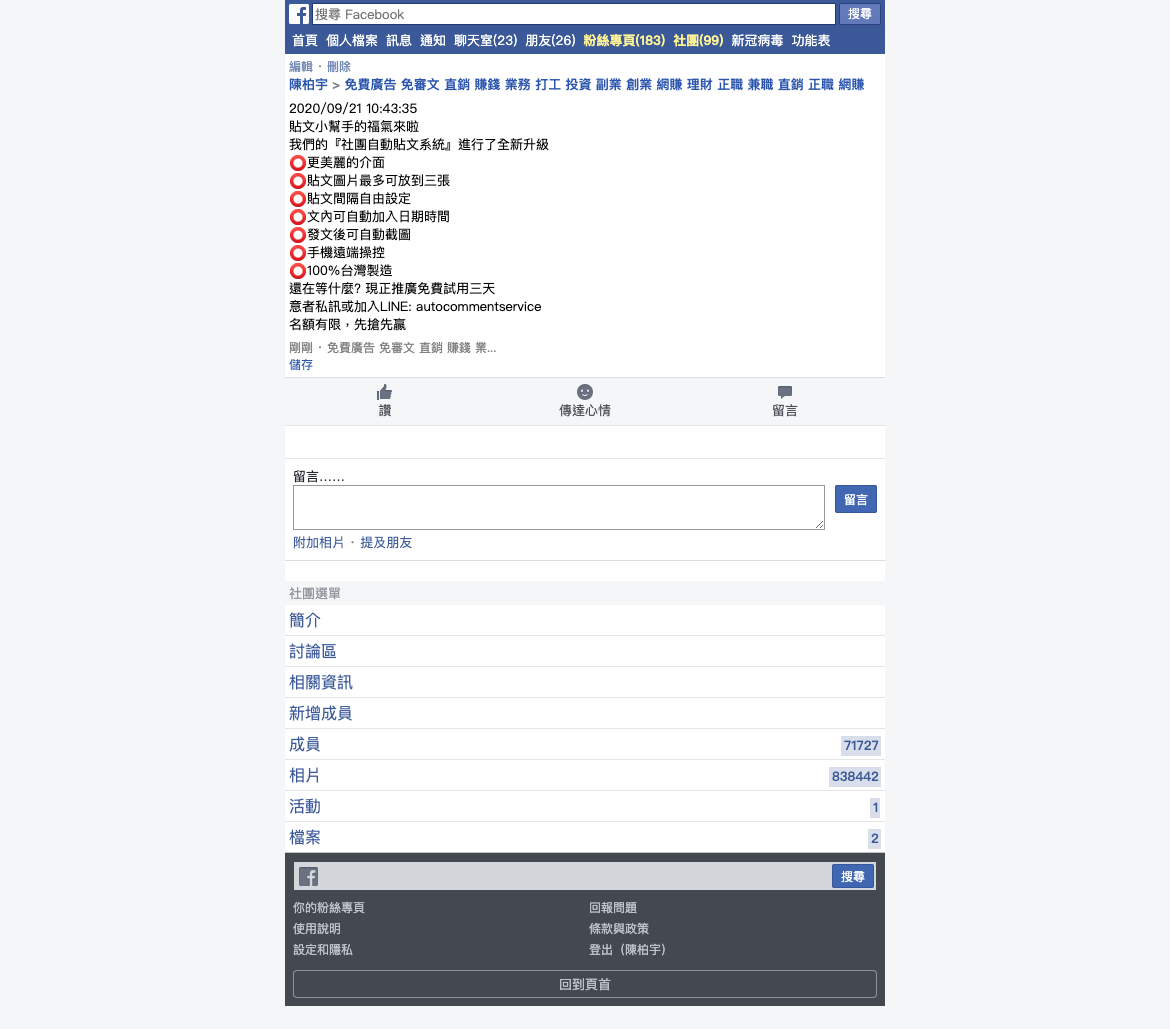 系統資訊系統資訊為記錄所使用的設備編號、序號、版本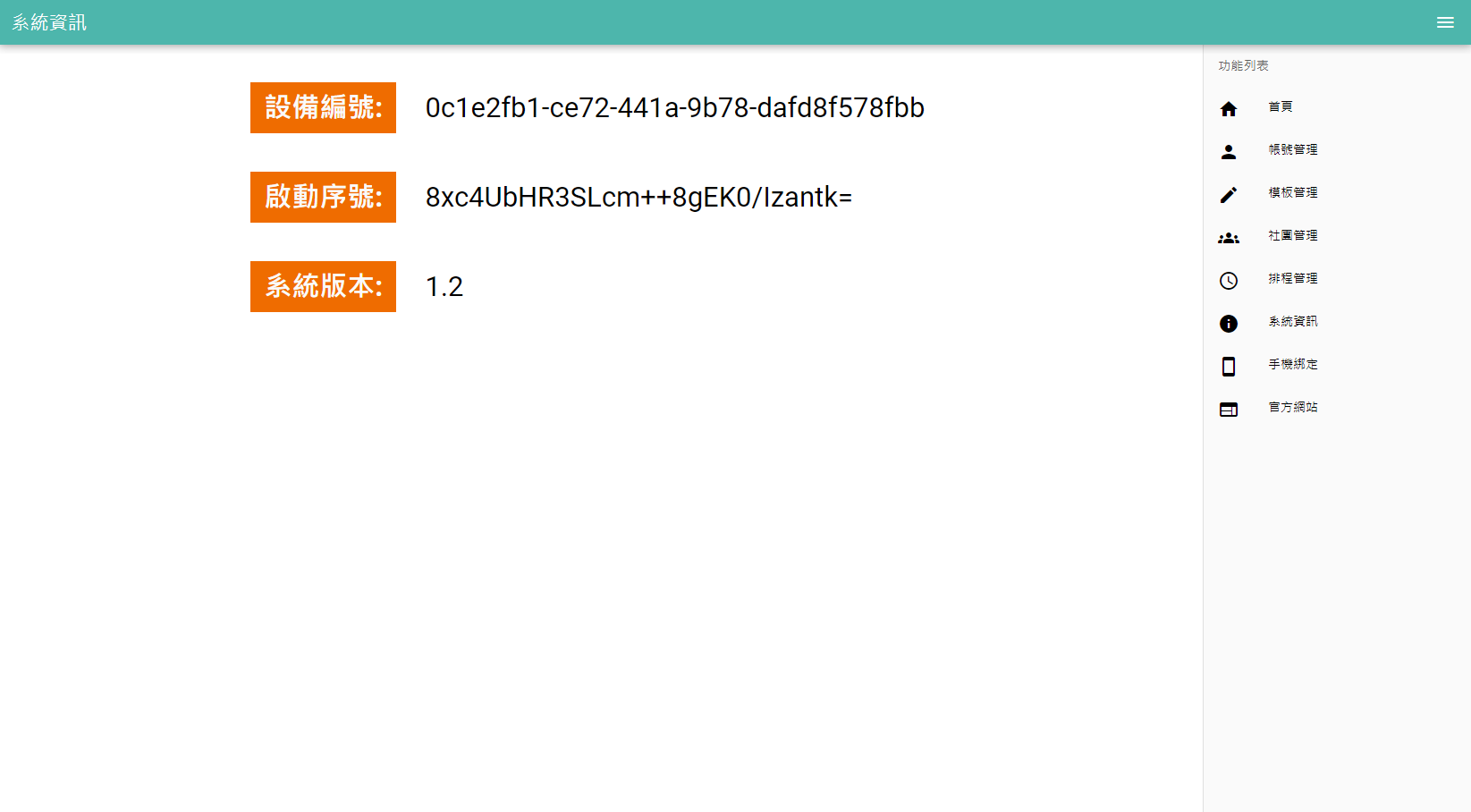 驗證帳號FB如果偵測到風險將會要求使用者驗證帳號，請直接按照FB步驟驗證就好，驗證完後重新啟動本系統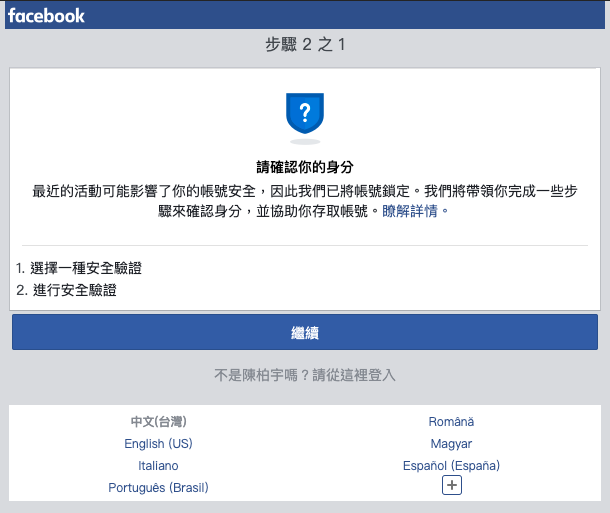 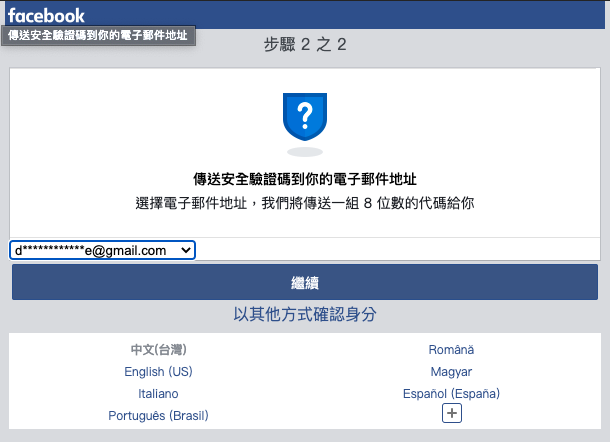 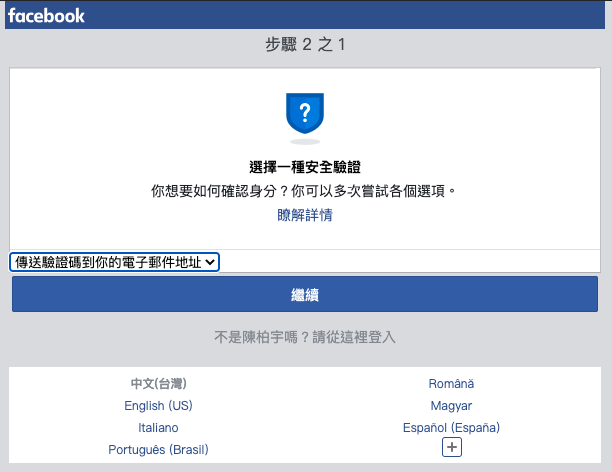 